Annex 1 – Basis for the DIVOLVE pilot, from the Big Picture ReportPractical Implications for DIVOLVEEffectively working with digital volunteers during a disaster response and tapping into their capacity requires that approaches from the above models are factored into the DIVOLVE model and that the core ways of working identified through the analysis. However, it is apparent that there are implications for the collaboration environment, namely, the digital workspace and that there seems to be a strong need for a DVC.Digital Workspace RequirementsConsidering the large volume of work generated at a time of disaster response and the varying characteristics of the digital volunteer pool involved (location, availability, skills etc.), collaboration is essential. A digital workspace for supporting disaster response needs to offer solid features that facilitate effective digital collaboration in a fast-moving environment. Bringing together the research conducted into different volunteer models as well as the 3 main components and the requirements of the model described above, eight (8) key requirements for a digital volunteer management platform for disaster response can be highlighted:Task formulation needs to be both clear and flexible. Considering that the available digital volunteers will change per disaster and that their combined profile and availability will be different every time, task formulation should be able to adapt to this. This should not be underestimated and adds pressure as to how consistent the requestor in the field formulates the requests for support. The biggest change will be from formulating Terms of Reference for short to medium term positions to formulating concrete and concise tasks of different size:Tasks with different skill requirement (skills of digital volunteers likely vary)Tasks that require different durations to finish (digital volunteers have different amounts of time available)Tasks that can be completed at different moments (digital volunteers are available at different moments).Matching of people and tasks can be based in principle on self-selection but complex or long running tasks need to be assigned to experienced staff. Partially to ensure the tasks are executed with the right skill level, but partially also to avoid that certain tasks remain open or incomplete. The staff member can then split the work into smaller work packages assigned to remote volunteers.Onboarding is important digital volunteers need time to familiarize themselves with the group, the workspace and communication protocols before they are able to perform. The disaster response phase is not the right moment for onboarding. Onboarding is ideally done before or after a disaster occurs. Visits to the office, if possible, are recommended. Therefore, it is recommended to first engage with digital volunteers on non-emergency phases (prevention, preparedness, recovery) and when they are performing, “graduate” them to the emergency response roster (SIMS in the case of RCRC).Training and e-learning opportunities should be provided outside of disaster response periods as the disaster response phase is not suitable for on the job learning. If possible, e-learning in combination with internally facilitated face-2-face events (for example in the office) increases effectiveness of the training and commitment of volunteers. An entry level online curriculum on data literacy for volunteers has been developed and is available through the IFRC learning platform. Feedback on impact and performance needs to be provided to the contributing volunteers. Impact can typically be observed and measured best sometime after the digital volunteering support has been provided. The envisaged volunteer coordinator plays an important role in (1) storytelling about the impact to which the remote volunteers contributed and (2) conducting a client satisfaction survey during and after the response and feeding these results back to the digital volunteers (Annex 8).Room for (informal) social interaction needs to be provided so that those volunteers interested in this aspect of their volunteering assignment can participate.Personalized references and/or letters of support should be provided at request.Based on practical experiences with volunteer engagement elsewhere, on a case by case basis it should be considered whether:Terms and conditions of service for the protection, liability and accountability of volunteers are needed. As a matter of principle, the deliverable produced by the volunteer becomes an RCRC product and as such the NS managing the digital volunteers takes responsibility for this product. The (digital) volunteer should not be held individually responsible for any negative effects associated with his or her contribution. Digital volunteers can be asked to sign a volunteer agreement which can clarify the accountability and insurance issues but also e.g. binding them to regulations, policies, distribute intellectual property rights etc.It adds value to add the possibility to register organizations in the platform and not only individuals.Management Support in Digital WorkspaceConsidering the platform requirements described above, the need for clarity of tasks and deliverables, the matching of volunteers with tasks, onboarding, feedback and references, it is in most situations unrealistic to expect a digital volunteer management platform to be entirely self-organising. An element of matching and management is necessary, especially during times of disaster response. As can be seen in several other remote support models, such as SIMS and 510, having an (digital) volunteer coordinator in place is standard. Based on the analysis of volunteer models, three basic models have been identified for a digital volunteer management model for disaster response.A self-organising model for repetitive, standardized tasks - no volunteer coordinator needed, for example the Missing Maps initiative. This model for the time being should be considered as an “ideal-type”. It may be possible for a self-organizing model to pick up some tasks but experience so far shows that a coordinator is needed at least for onboarding new volunteers and for sustaining the volunteer community. A model that functions with a remote coordinator for managing more complex tasks and maintain contact with the teams in the field. The remote coordinator is responsible for quality assurance (quality of deliverables, matching of tasks where needed, timely delivery of tasks), community management (onboarding, moderation if needed, feedback, impact stories, recognition).A model with an onsite coordinator, if needed combined with a remote coordinator. An onsite coordinator significantly shortens the gap between the team in the field and the digital volunteers. During the first few iterations of digital volunteer support in disaster response situations it will likely be beneficial to have an onsite digital volunteer coordinator (option 3). This is because most disaster responders will be unfamiliar with how remote digital volunteers can effectively support disaster response efforts in the field. The large distances, communication challenges, the ability of field-based responders to formulate tasks that are suitable for digital volunteers and the lack of experience among digital volunteers all play a role in the inefficiencies. The engagement of digital volunteers at the scale of disaster response situations has not occurred. The Red Cross, as a case in point, has invested in building inhouse capacity for SIMS in order to be less dependent on the availability of (digital) volunteers for this mechanism. Setting up a model for digital volunteer support for disaster response, therefore, goes against this particular trend and requires additional effort and negotiation to make it happen. An onsite digital volunteer coordinator can ensure that the required capacity is available in the field in the short term. The capacity to engage with digital volunteers during disaster response situations should in the meantime be incorporated into the training packages for regular surge profiles in field. To bridge that training gap, it is recommended that a temporary surge profile be developed for digital volunteer coordination. Role of Digital Volunteer CoordinatorAs described above, a digital volunteer coordinator is considered necessary for anything outside of repetitive, standardized tasks such as online mapping. The following key functions were identified for the role of digital volunteer coordinator. Responsible for recruiting and onboarding digital volunteers (outside of the disaster response phase) in a general pool.Know the task-relevant skill levels of each digital volunteer.For each activation, build a disaster specific digital volunteer team for which volunteers are drawn from the overall pool of onboarded volunteers.Pivot with the field, especially during disaster response situations: oversee task formulation (as described above) and quality of deliverables.Ensure matching of the right volunteers to each specific task.Moderate group discussions and interactions between volunteers (if necessary).Warn or expel digital volunteers from the group if necessary.Ensure impact stories are provided to volunteers.Identify training needs and opportunities for digital volunteers.Provide reference and/or letters of support on request.Ad-Hoc Versus Long Term Digital Volunteer CoordinatorsThe nature of disasters means that volunteers are only necessary for a short period of very intense work and collaboration followed by periods of down time. The experience of the Ready2Help model, for example, highlights that in order to maintain a digital volunteer community for repeated involvement in disaster response, one must keep volunteers engaged. When volunteers experience longer periods of ‘down time’ and are not engaged, they start to disassociate from the management model and the community. Therefore, it is important to dedicate the periods in between natural disasters to community building and maintenance of systems, documentation and finally to onboarding and training. The above described functional profile of a volunteer coordinator includes these tasks that are best performed before and after natural disasters strike. A viable model could be to engage digital volunteers on a continuous basis in ongoing projects and then “repurpose” them during times of disaster response.When setting up a digital volunteer management model it is recommended to invest in at least a 2-year (volunteer) position to get the model up and running and to then, after this 2-year period, carry out reviews on the position. The role that started out as ‘volunteer model creator’ will transform to a ‘volunteer coordinator’ who will ensure (1) continuous recruitment of new digital volunteers, (2) onboarding, partially face-to-face, and (3) linking remote volunteers with disaster situations based on their skills. Figure 3. Pattern for Volunteer Coordination in Disaster Response Context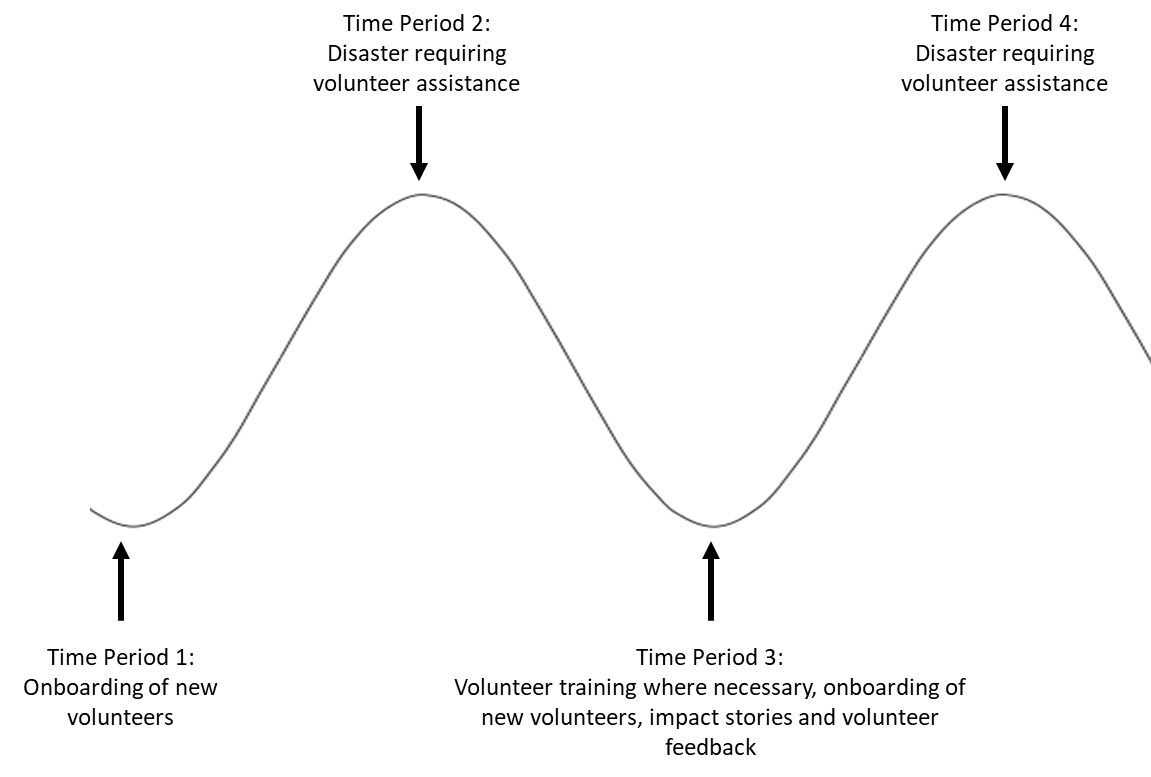 Integration with Current Disaster Response Mechanisms in RCRCThe RCRC organisation has existing mechanisms that activate in the case of a disaster. It is imperative to avoid setting up parallel systems in order to avoid confusion, especially at a time of disaster response. Annex 2: Digital Volunteer Co-Ordinator Terms of Reference A detailed Terms of Reference for a Digital Volunteer Co-Ordinator will depend on the specific needs of the organisation and should be locally developed. What follows is a competency framework which we believe contains the core skills and competencies that such a position should be built on.Annex 3: Volunteer Registration Form and Consent StatementTeams Registration and Consent – Digital Volunteering* ObligatoryFirst name *Last Name *Email address to use for Microsoft Teams *If you already use Teams with another email account, you may find it easier to use this same email address as a digital volunteer. Display name to use for Microsoft TeamsNote that the email address you choose above will also be visible. If you provide no display name, it will automatically be set as the text of your email address before the @ sign. I understand and consent that my personal data, including my chosen display name and email address that I use to register will be visible to all participants in the digital volunteering pilot. These participants include other digital volunteers, staff and regular volunteers of the Netherlands Red Cross or other parts of the Red Cross Red Crescent Movement. At my request or at the end of this pilot, whichever comes sooner, the Netherlands Red Cross will remove all my personal data. Currently, the end data of this pilot is envisaged for 30 April 2020, but this may be extended in which case I will be notified by MS Teams. Nevertheless, I understand and consent that it is currently technically NOT possible to permanently remove all traces of my participation in the Microsoft Teams environment set up for this pilot (e.g system notification that includes my email address will remain visible in the Microsoft Teams environment after I leave the pilot) *By choosing “no”, you will not be able to participate in the Digital Volunteering pilot. I confirm that I will communicate with digital volunteers only via Teams. I will not use their personal data, including names and email addresses for any reason unrelated to digital volunteering tasks. *By choosing “no”, you will not be able to participate in the Digital Volunteering pilot. I understand that if I am inconvenienced by the amount of email or other communications I receive because of my participation in this pilot, I am solely responsible for adjusting the notification settings in Teams. Guidance on how to configure your notification settings will be provided in the Teams workspace. *By choosing “no”, you will not be able to participate in the Digital Volunteering pilot. I have read and agree to Netherlands Red Cross privacy statement which can be found at the following address: https://www.rodekruis.nl/privacy-statement/ *By choosing “no”, you will not be able to participate in the Digital Volunteering pilot. Annex 4: Digital Volunteer Introduction Task Example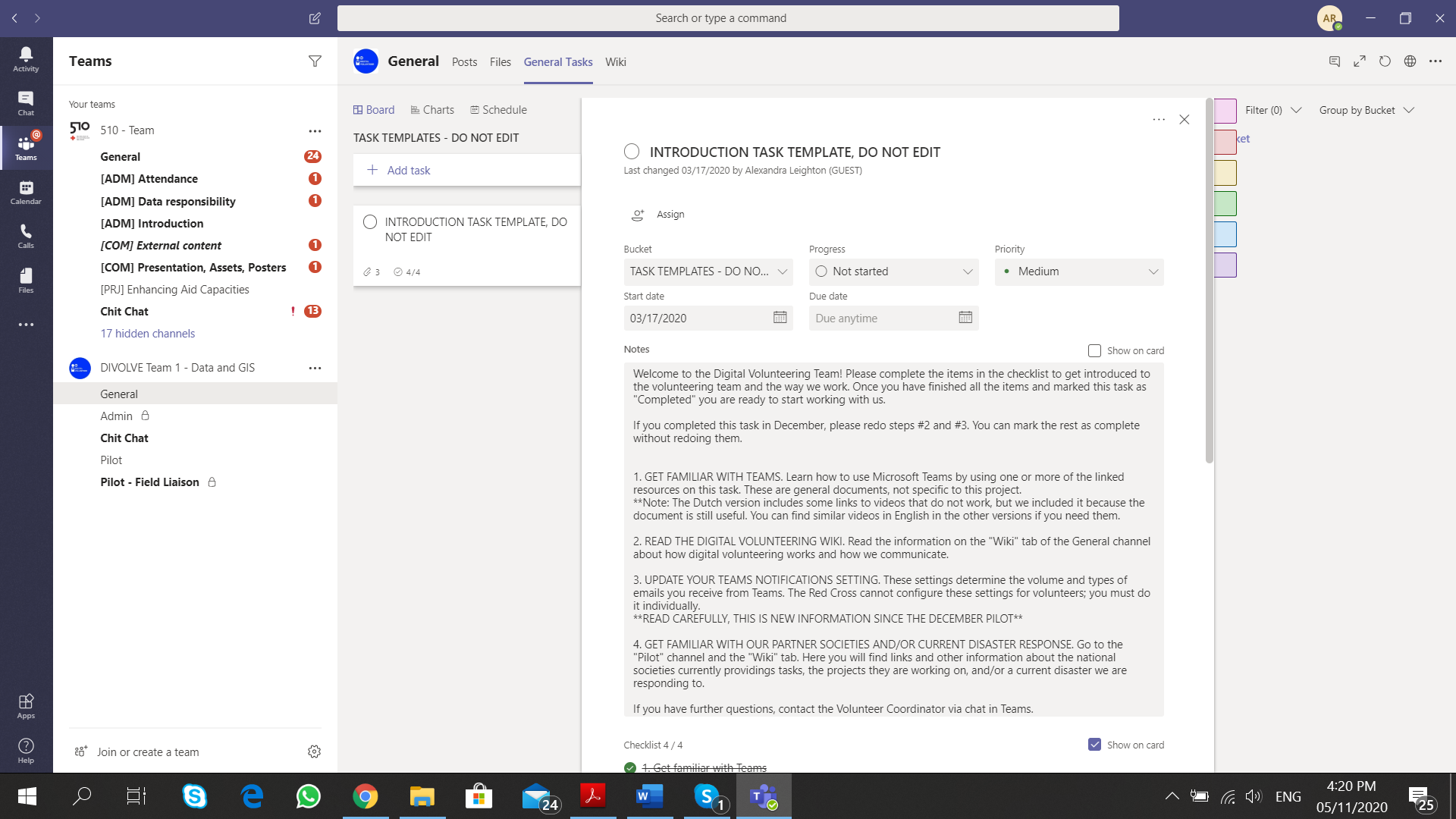 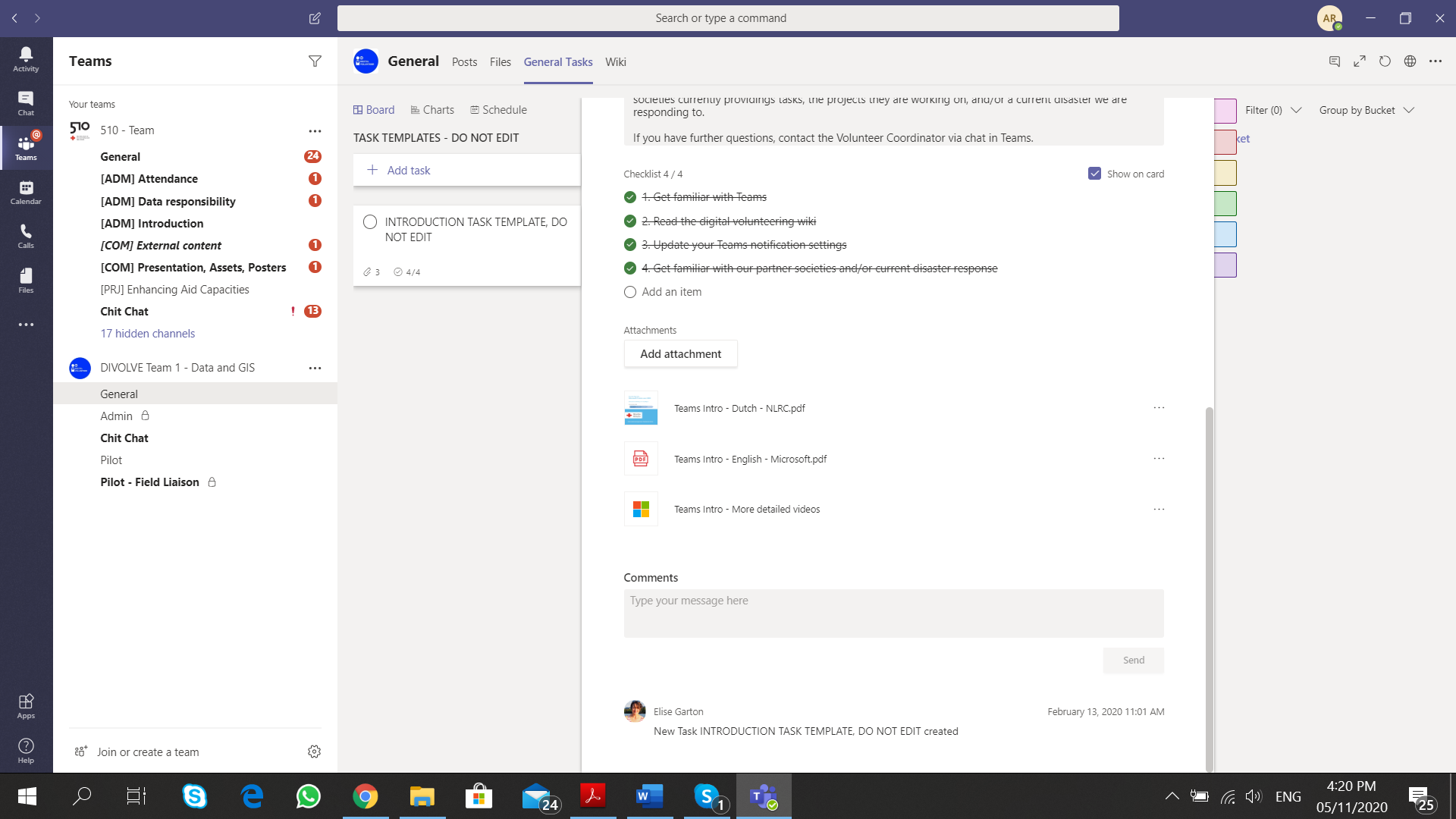 Annex 5: Task Generator (General Format)Annex 6: Task Description Format (Microsoft Teams)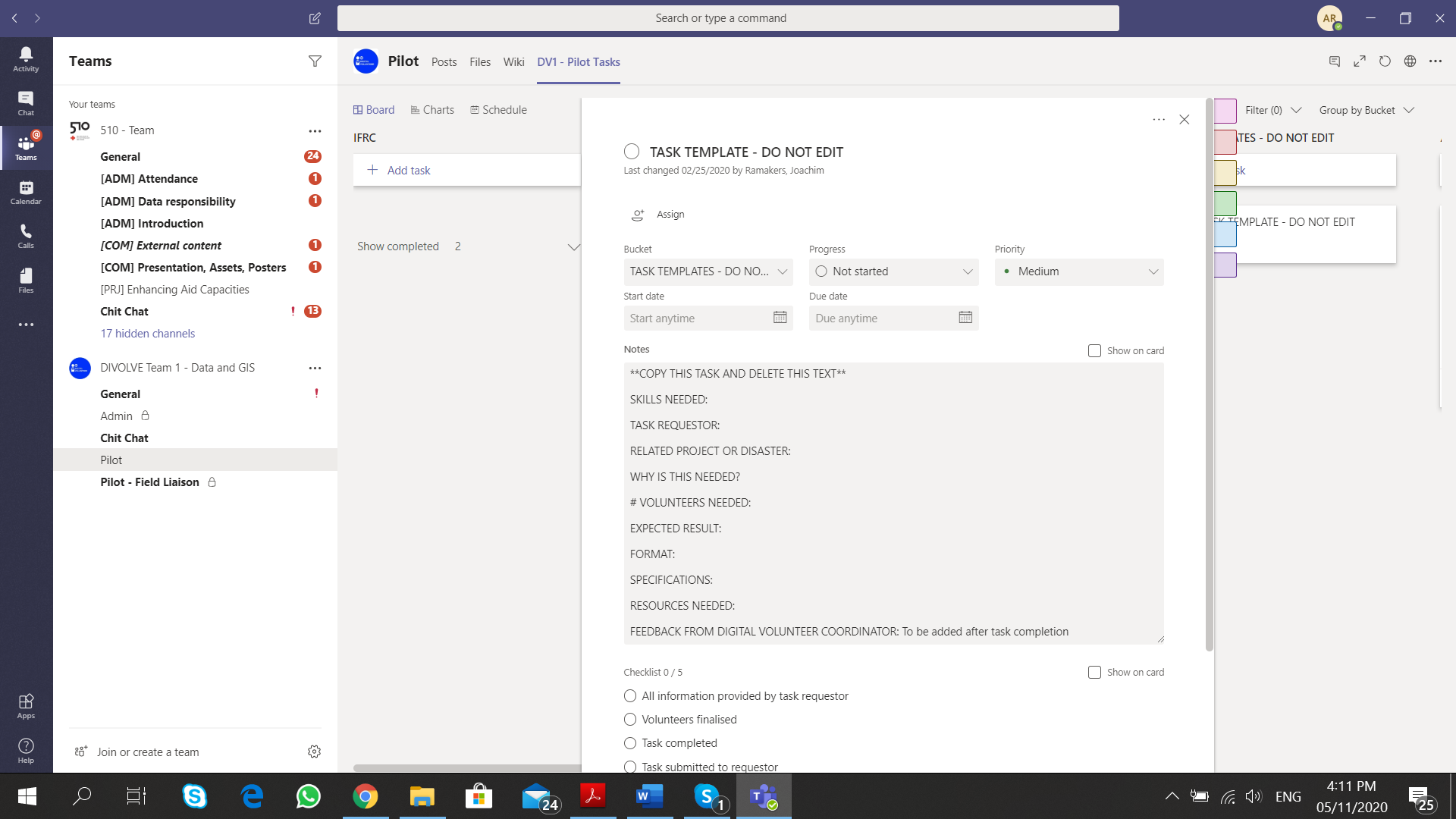 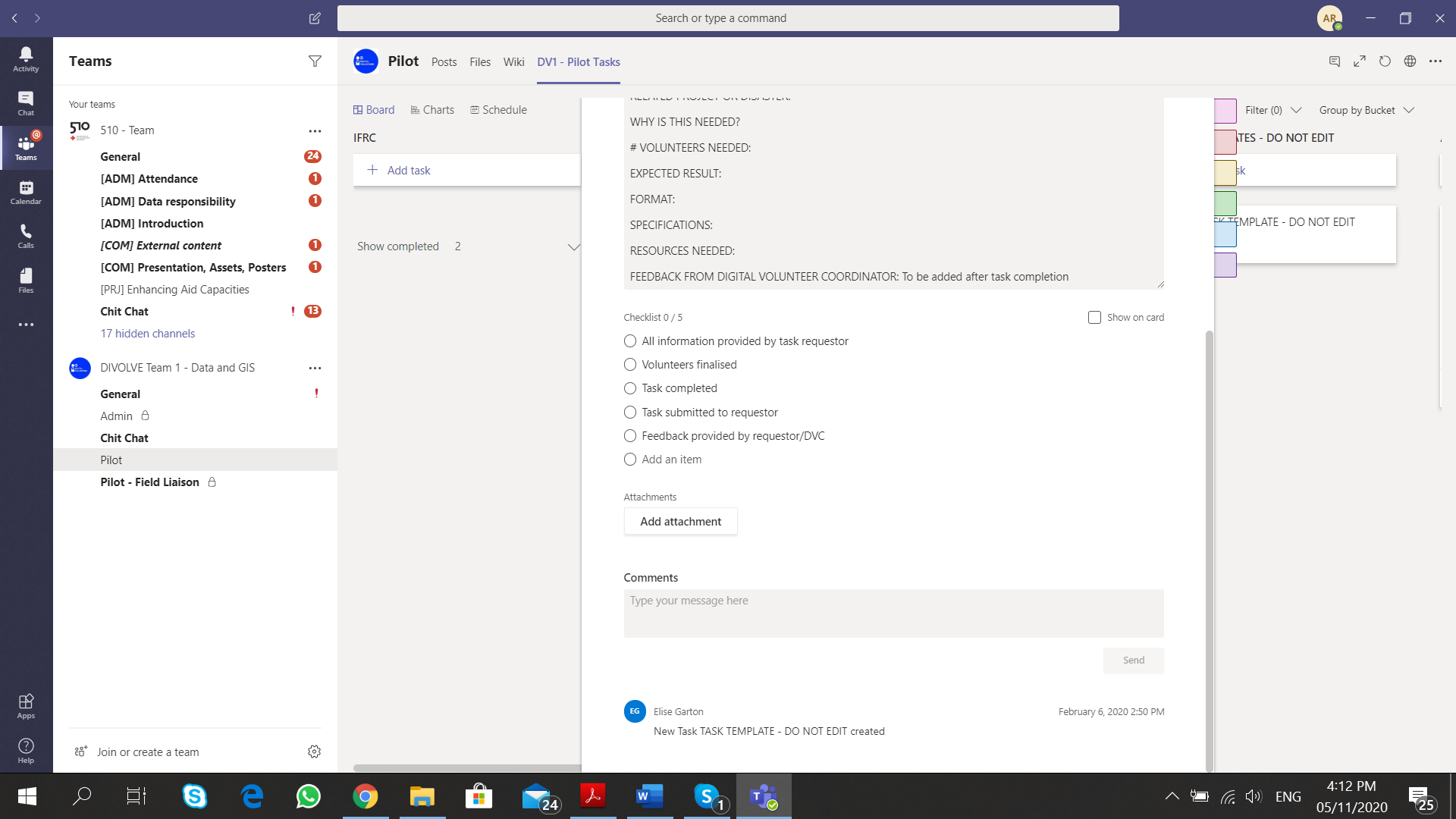 Annex 7: Monitoring and Evaluation Framework IntroductionThe following document sets out a framework to capture lessons learned from the digital volunteer pilot, which ran from April 2018 until April 2020 and was co-funded by European Union Aid Volunteers (EUAV) and the Netherlands Red Cross as part of the Enhancing Aid Capacities (EAC) project. The project’s overall objective was to “improve the capability of potential Sending Organisations within the Red Cross Red Crescent (RCRC) Movement to provide quality support, managing enhanced pools of competent volunteers and staff for emergency response and improving remote support of operations”.Within the context of this project, several work packages were identified of which one (work package 4) focused specifically on digital volunteering. The aim of this work package was to “establish, pilot and evaluate online volunteering models that sustainably strengthen humanitarian aid operations”. Models to be AssessedTarget GroupsMethods, Outputs, and IndicatorsThe below table presents methods, outputs, and indicators to evaluate the digital volunteer models, based on relevant activities as outlined in the project’s Gantt-chart. ROLEPOSITIONPURPOSESKILLS (LEVEL 1-4)COMPETENCIES (LEVEL 1 - 9)Volunteer coordinatorVolunteer CoordinatorEnsure a highly motivated and qualified group of technical experts that have a humanitarian impact by contributing to our products and servicesHuman resource management (3) Community Engagement (3) Evaluating (3) Reporting (2)Delegate (5) Plan (4) Motivate (8) Listening skills (7) Gain support (5) Creativity (4)YesNoYesNoYesNoYesNoItem Number Date RequestedTask NameRequestor NameRequestor ContactRequestor National SocietyRelated ProjectNumber of Volunteers NeededWhy is this needed?Expected ResultFormatSpecificationsResourcesAre any of the resources confidential?Skills NeededStart DateDue DateDVC CommentsModel CharacteristicsMixed ModelDIVOLVE ERDIVOLVE Non-ERPurposeContributing to core businessDisasterNon-critical support tasksSpecialisationDigital humanitarian aidData and GISCommunicationModalityOnline & office100% online100% onlineSelection of volunteersSkill profile basedSelection based on motivation and basic data literacySelection based on motivation and basic data literacyVolunteer statusVolunteer contractNo contractNo contractDV co-ordinatorYesYesYesFunctionalitySkill based task assignmentSkills need to be present in the poolSkills need to be present in the poolSensitive informationYesNoNoType of tasksSupport tasksNon-critical tasksNon-critical, non-time sensitive tasksMain groupSubgroupNumberVolunteer DivolveOld, inactiveOld, active, non-emergencyOld, active, emergencyNew, active, emergency44Volunteer 510-9CoordinatorDIVOLVE1Coordinator5101Task SuppliersDIVOLVE2Task Suppliers 5102MethodSubject Output Indicator Indicator SurveysVolunteerVolunteer satisfaction (Galindo, Kuhn & Guzley, 2002)Goal achievementCommunity feelingRecognition of effortsClarity of tasksWorkload Digital workspaceGeneral impressionGoal achievementCommunity feelingRecognition of effortsClarity of tasksWorkload Digital workspaceGeneral impressionSurveysTask suppliersEfficiency of the modelQuality of outputs deliveredGeneralEfficiency of the model  Clarity of the process: Explanation how the digital volunteering model worksCreating tasksReceiving outputs from volunteersReviewing outputs delivered by volunteersProviding volunteers feedback about their workUnderstanding of volunteers’ competencies Communication with the coordinator  with the volunteer who worked on given task Output quality  Outputs delivered matched expectationsVolunteers’ competencies matched needs Time needed to complete a taskGeneral  General impression  Type of tasks best suited for digital volunteers Willingness to work with digital volunteers again Efficiency of the model  Clarity of the process: Explanation how the digital volunteering model worksCreating tasksReceiving outputs from volunteersReviewing outputs delivered by volunteersProviding volunteers feedback about their workUnderstanding of volunteers’ competencies Communication with the coordinator  with the volunteer who worked on given task Output quality  Outputs delivered matched expectationsVolunteers’ competencies matched needs Time needed to complete a taskGeneral  General impression  Type of tasks best suited for digital volunteers Willingness to work with digital volunteers again Semi-structured interviewsVolunteerCrosscheck with surveyCrosscheck with surveyCrosscheck with surveySemi-structured interviewsTask suppliersCrosscheck with surveyCrosscheck with surveyCrosscheck with surveySemi-structured interviewsVolunteer coordinator Efficiency of the model Efficiency of quality control systemQuality of outputs deliveredGeneralGeneral   General impression Expectations about own roleExpectations about the model Efficiency of the model   Clarity of the processPilot introduction  Task creation Task completionAssigning tasksCommunication among volunteersReception and review of end products Feedback provisionUnderstanding of the volunteers’ competencies  Coordinator’s role ResponsibilityInitiativeWorkloadRewardVolunteer engagementGeneral observation of volunteer engagementFeedback received from volunteers Communication  with the volunteer who worked on given task with 510 staffQuality control systemOutput quality   Type of tasksType of tasks best suited for digital volunteers General   General impression Expectations about own roleExpectations about the model Efficiency of the model   Clarity of the processPilot introduction  Task creation Task completionAssigning tasksCommunication among volunteersReception and review of end products Feedback provisionUnderstanding of the volunteers’ competencies  Coordinator’s role ResponsibilityInitiativeWorkloadRewardVolunteer engagementGeneral observation of volunteer engagementFeedback received from volunteers Communication  with the volunteer who worked on given task with 510 staffQuality control systemOutput quality   Type of tasksType of tasks best suited for digital volunteers Other Task-trackerxTask complianceBalance task supply / demandTask compliance:# of tasks submitted# of tasks completed# of outputs matched requirements# of volunteers active versus # of tasks suppliedOther Teams analyticsxVolunteer activity #  of volunteers recruited# of introduction tasks submitted# of volunteers who completed their introduction task# of active / inactive volunteers Other Network assessment xPartnerships established# of project partners (universities, EUNS, private sector)